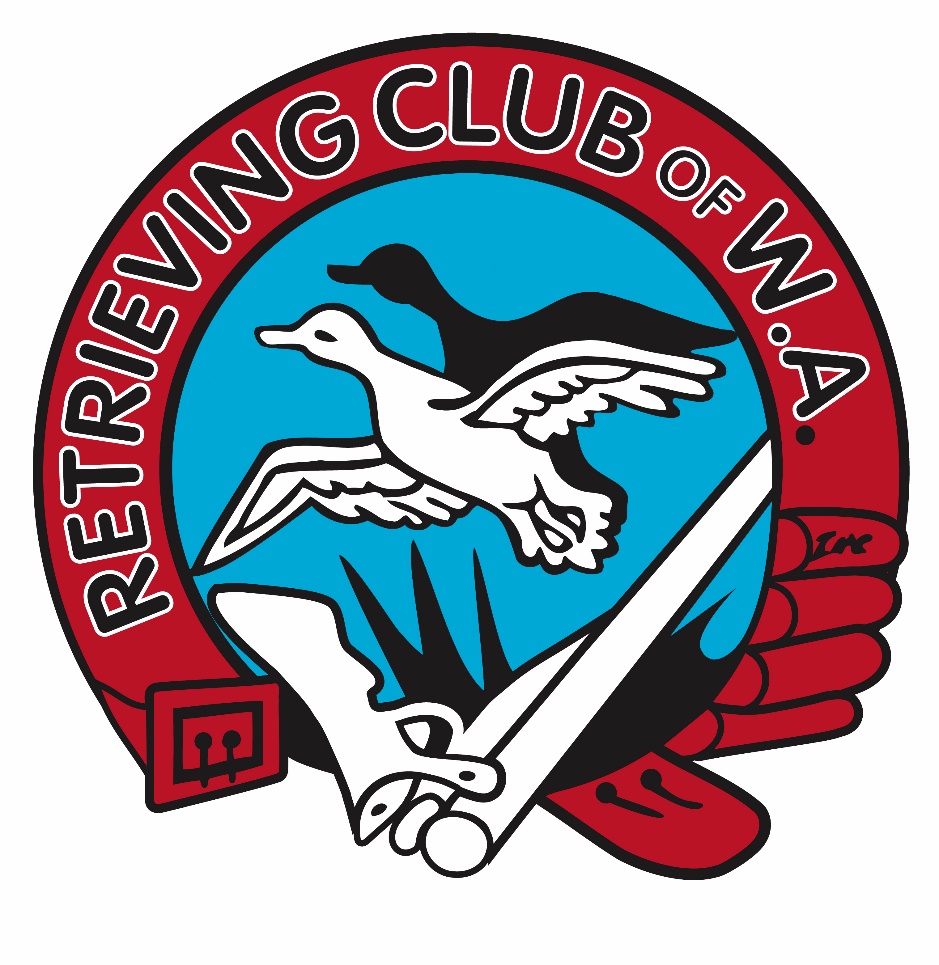 R.C.W.A. Membership FormName/s: _________________________________________________________ Address: _________________________________________________________ Home Number: _________________ Mobile Number: ___________________ Email Address: ___________________________________________________ Dogs West Membership Number: ____________________________________Membership Amount: $25.00 Payment Amount: _______________________Payment Options: Cheque (Make payable to Retrieving Club of W.A.) Cash EFT (BSB: 036 079 AC No. 760890) Payments must be accompanied by a completed membership form Mrs Heather EllisRCWA President 0417 180 986ellishea@yahoo.com.au P.O. Box 203Mundaring, 6073